TOUS LES VENDREDIS de 19H A 19H30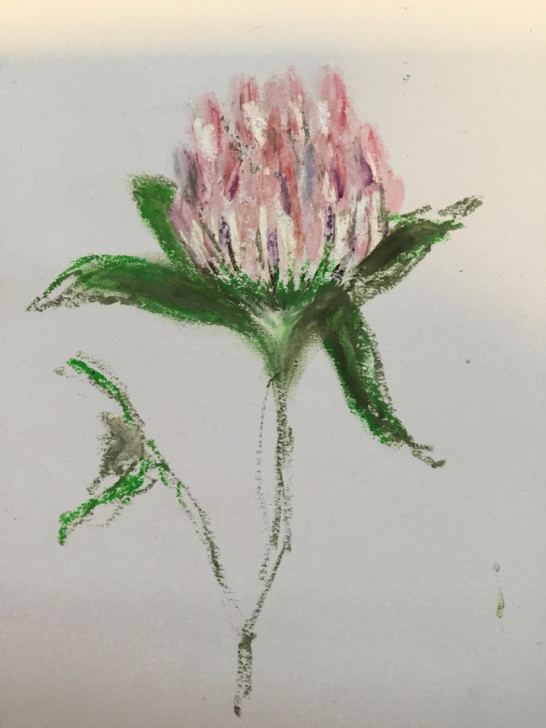 MEDITATIONDans le silence de la méditation, Nous trouvons un chemin vers l’éveil, Nous apprenons à devenir pleinement vivants, En harmonie avec nous-mêmes et avec toute la création, Et pourtant, silencieux et immobiles. (John main)A la chapelle EmmaüsPour toute information et inscription :Bernadette : bverpaele@gmail.com 0474375385ou Fabienne : 0474 32 43 64